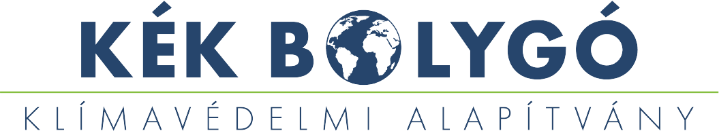 A Kék Bolygó Klímavédelmi Alapítvány pályázati felhívást hirdet külföldi ösztöndíjprogramra.A pályázat keretein belül az Alapítvány azokat a tehetséges MSc hallgatókat kívánja anyagilag támogatni, akik vízvédelemmel vagy más, természetvédelemmel, klímaváltozással, fenntarthatósággal, illetve zöld innovációval kapcsolatos témában szeretnének a lehető legjobb egyetemi tanulmányi lehetőséghez jutni külföldön. Az ösztöndíj célja, hogy külföldi egyetemi tanulmányi lehetőségeket nyújtson MSc hallgató számára. A program keretében a hallgató egy szemesztert tölthet egy külföldi, többségében, de nem kizárólag Európai Unión belüli egyetemen. A Támogató vállalja a tanulmányokkal kapcsolatos költségeinek, így lakhatási és utazási költségeinek fedezését.Az Alapítvány a 2020. szeptember 1. – 2021. január 31. közötti időszakra vállalja a tanulmányokkal kapcsolatos költségek fedezését 5.000.000 Ft értékhatáron belül.A felhívásra a vidékfejlesztési agrármérnöki, illetve a regionális környezeti gazdaságtan mesterszakokon hallgatók nyújthatnak be pályázatot.A pályázatok benyújtásának határideje: 2019. november 30.A pályázatokat e-mailen a szie@kbka.org címre kell benyújtani.A teljes kiírás a pályázási feltételekkel elérhető a Kék Bolygó Klímavédelmi Alapítvány alábbi felületén:https://kbka.org/palyazatok/kulfoldi-osztondijprogram/